Frank McClarin Success Academy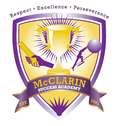 Cap and Gown Order FormStudent Name______________________________________Home Phone_______________________________________Cell Phone_________________________________________Email Address______________________________________I plan to participate in December_______May_______I do NOT plan to participate___________Weight ______________(as accurate as possible)Height ______________ (ladies, add an extra inch if wearing heels.)T-Shirt Size __________ (S, M, L, XL, XXL)Date______________________________________________Signature__________________________________________